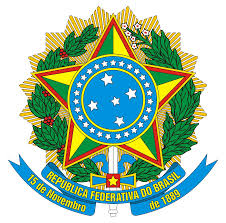 MINISTÉRIO DA EDUCAÇÃO Secretaria de Educação Técnica e Tecnológica Instituto Federal de Educação, Ciência e Tecnologia do Sul de Minas GeraisCampus Passos – Coordenação de ExtensãoRua Mário Ribola, 409 - Penha II - Fone: (35) 3526-4856 - 37903-358 - Passos/MGTERMO DE RESPONSABILIDADE E NORMAS DISCIPLINARES
PARA VISITAS TÉCNICAS
Data da Visita: ____/_____/_____ Local: ______________________________________________________Nome: _________________________________________________________ RG:_____________________ CPF: _____________________________ Tel. Res: _________________ Cel.:_________________________Endereço:_______________________________________________________________________________Bairro: ______________________Cidade: ____________________ Estado: _______ CEP: _____________Está sob orientação médica atualmente? ______________  Qual? ___________________________________Você tem algum problema de saúde? _________ Qual? ____________________________________________Que medicamento costuma usar? _____________________Têm algum tipo de alergia? ________________ Qual(is)? _______________________________________________________________________________A viagem intitulada Visita Técnica tem como objetivo principal a complementação didático pedagógica de disciplinas teórico/práticas dos cursos do IFSULDEMINAS – Campus Passos e também facilitar a integração entre os alunos. Para garantir a integridade de todos e o máximo aproveitamento desta atividade, cada aluno concordará em cumprir todas as regras propostas assinando o presente termo.1. Não será tolerado nenhum tipo de indisciplina durante a atividade;2. O aluno não poderá separar-se do grupo durante a viagem de visita técnica para realizar atividades particulares;3. Os horários estipulados de início e término das atividades deverão ser respeitados com rigor, inclusive os horários de saída e retorno do ônibus. Os alunos que não estiverem no local na data e horários previamente combinados, estarão sujeitos à perda do transporte e do valor pago antecipadamente, ficando a critério da Coordenação qualquer tipo de decisão;4. O aluno deverá comparecer a todas as atividades no horário pré-determinado. Se alguma doença ou motivo de força maior impedi-lo de participar, deverá comunicar-se com o professor responsável o mais breve possível;5. Aos alunos é terminantemente proibido consumir quaisquer substâncias nocivas durante a viagem e nas atividades de grupo. Para qualquer desrespeito a este item serão tomadas medidas legais e cabíveis perante o regimento da Instituição e às Leis do Código Penal;6. O aluno será responsável pela reposição ou pagamento de qualquer objeto quebrado, danificado, ou desaparecido do ônibus, estabelecimento hoteleiro ou local visitado;7. A condução de quaisquer decisões que tenham que ser tomadas diante de algum transtorno, será feito pelos professores responsáveis;8. O cumprimento das normas acima estipuladas será observado com rigor pelos professores responsáveis, e pelo Coordenador do Curso. Em casos extremos ou reincidentes, nos quais as advertências verbais feitas não tenham sido acatadas, o aluno será advertido oficialmente e estará sujeito às sanções previstas no Regimento Discente do IFSULDEMINAS – Campus Passos.Declaro ter lido todas as normas com atenção comprometendo-me a respeitá-las.Passos (MG), _______ de ___________________ de 20___._____________________________________________________________________________________
Assinatura do AlunoAssinatura do responsável legal pelo aluno menor